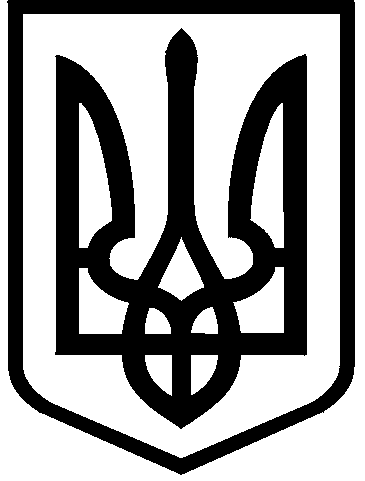 КИЇВСЬКА МІСЬКА РАДАVІІІ СКЛИКАННЯПОСТІЙНА КОМІСІЯ З ПИТАНЬ ОСВІТИ, НАУКИ, СІМ'Ї, МОЛОДІ ТА СПОРТУ01044,  м. Київ, вул. Хрещатик, 36                                                               т./ф. 202-70-58                                                                         ПРОТОКОЛ №4/55 засідання постійної комісії Київської міської радиз питань освіти, науки, сім'ї, молоді та спорту  м. Київ, вул. Хрещатик, 36                                                                   28.02.2018ПОРЯДОК ДЕННИЙ:1. Про розгляд проекту рішення Київської міської ради  “Про надання земельної ділянки Управлінню освіти та інноваційного розвитку Печерської районної в місті Києві державної адміністрації для експлуатації та обслуговування будівлі спеціалізованої школи №47 ім. А.С. Макаренка на вул. Іоанна Павла ІІ, 14/21 у Печерському районі м. Києва” (справа А-24523) (доручення заступника міського голови-секретаря Київської міської ради В. Прокопіва №08/231-521/ПР від 12.02.2018) (доп.Департамент земельних ресурсів, управління освіти Печерської РДА)2. Про розгляд проекту рішення Київської міської ради “Про надання управлінню освіти Деснянської районної в місті Києві державної адміністрації земельної ділянки для експлуатації та обслуговування навчального закладу на вул. Миколи Закревського, 9-а у Деснянському районі м. Києва” (справа А-23603) (доручення заступника міського голови-секретаря Київської міської ради В.Прокопіва №08/231-560/ПР від 15.02.2018) (доп. Департамент земельних ресурсів, управління освіти Деснянської РДА)3. Про розгляд проекту рішення Київської міської ради “Про надання управлінню освіти Деснянської районної в місті Києві державної адміністрації земельної ділянки для експлуатації та обслуговування навчального закладу на просп. Володимира Маяковського, 24-в у Деснянському районі м. Києва” (справа А-23636) (доручення заступника міського голови-секретаря Київської міської ради В. Прокопіва №08/231-561/ПР від 15.02.2018) (доп. Департамент земельних ресурсів, управління освіти Деснянської РДА)4. Про розгляд проекту рішення Київської міської ради  “Про надання управлінню освіти Деснянської районної в місті Києві державної адміністрації земельної ділянки для експлуатації та обслуговування навчального закладу на вул. Каштановій, 13-б у Деснянському районі м. Києва” (справа А-23641) (доручення заступника міського голови-секретаря Київської міської ради В. Прокопіва №08/231-562/ПР від 15.02.2018) (доп.Департамент земельних ресурсів, управління освіти Деснянської РДА)5. Про розгляд проекту рішення Київської міської ради “Про надання управлінню освіти Деснянської районної в місті Києві державної адміністрації земельної ділянки для експлуатації та обслуговування навчального закладу на вул. Оноре де Бальзака, 16-б у Деснянському районі м. Києва” (справа А-23585) (доручення заступника міського голови-секретаря Київської міської ради В. Прокопіва №08/231-563/ПР від 15.02.2018) (доп. Департамент земельних ресурсів, управління освіти Деснянської РДА)6. Про розгляд проекту рішення Київської міської ради  “Про надання управлінню освіти Деснянської районної в місті Києві державної адміністрації земельної ділянки для експлуатації та обслуговування навчального закладу на бульв. Леоніда Бикова, 3-а у Деснянському районі м. Києва” (справа А-23638) (доручення заступника міського голови-секретаря Київської міської ради В. Прокопіва №08/231-564/ПР від 15.02.2018) (доп.Департамент земельних ресурсів, управління освіти Деснянської РДА)7. Про розгляд проекту рішення Київської міської ради  “Про надання управлінню освіти Деснянської районної в місті Києві державної адміністрації земельної ділянки для експлуатації та обслуговування навчального закладу на вул. Миколи Закревського, 85-в у Деснянському районі м. Києва” (справа А-23610) (доручення заступника міського голови-секретаря Київської міської ради В. Прокопіва №08/231-565/ПР від 15.02.2018) (доп.Департамент земельних ресурсів, управління освіти Деснянської РДА)8. Про розгляд проекту рішення Київської міської ради  “Про надання управлінню освіти Деснянської районної в місті Києві державної адміністрації земельної ділянки для експлуатації та обслуговування навчального закладу на просп. Володимира Маяковського, 4-д у Деснянському районі м. Києва” (справа А-23589) (доручення заступника міського голови-секретаря Київської міської ради В. Прокопіва №08/231-566/ПР від 15.02.2018) (доп. Департамент земельних ресурсів, управління освіти Деснянської РДА)9. Про розгляд проекту рішення Київської міської ради  “Про надання управлінню освіти Деснянської районної в місті Києві державної адміністрації земельної ділянки для експлуатації та обслуговування навчального закладу на вул. Оноре де Бальзака, 90-а у Деснянському районі м. Києва” (справа А-23600) (доручення заступника міського голови-секретаря Київської міської ради В. Прокопіва №08/231-567/ПР від 15.02.2018) (доп.Департамент земельних ресурсів, управління освіти Деснянської РДА)10. Про розгляд проекту рішення Київської міської ради  “Про надання спеціалізованій школі І-ІІІ ступенів № 202 з поглибленим вивченням природничо-математичних наук Деснянського району міста Києва земельної ділянки для експлуатації та обслуговування навчального закладу на просп. Лісовому, 22-а у Деснянському районі м. Києва” (справа А-24573) (доручення заступника міського голови-секретаря Київської міської ради В. Прокопіва №08/231-568/ПР від 15.02.2018) (доп.Департамент земельних ресурсів, управління освіти Деснянської РДА)11. Про розгляд проекту рішення Київської міської ради “Про надання управлінню освіти Деснянської районної в місті Києві державної адміністрації земельної ділянки для експлуатації та обслуговування навчального закладу на просп. Володимира Маяковського, 7-б у Деснянському районі м. Києва” (справа А-23584) (доручення заступника міського голови-секретаря Київської міської ради В. Прокопіва №08/231-569/ПР від 15.02.2018) (доп.Департамент земельних ресурсів, управління освіти Деснянської РДА)12. Про розгляд проекту рішення Київської міської ради “Про надання управлінню освіти Деснянської районної в місті Києві державної адміністрації земельної ділянки для експлуатації та обслуговування навчального закладу на вул. Архітектора Ніколаєва, 5-а у Деснянському районі м. Києва” (справа А-23594) (доручення заступника міського голови-секретаря Київської міської ради В. Прокопіва №08/231-570/ПР від 15.02.2018) (доп.Департамент земельних ресурсів, управління освіти Деснянської РДА)13. Про розгляд проекту рішення Київської міської ради  “Про надання школі І-ІІІ ступенів № 218 Деснянського району міста Києва земельної ділянки для експлуатації та обслуговування навчального закладу на вул. Академіка Курчатова, 6-а у Деснянському районі м. Києва” (справа А-24490) (доручення заступника міського голови-секретаря Київської міської ради В. Прокопіва №08/231-571/ПР від 15.02.2018) (доп. Департамент земельних ресурсів, управління освіти Деснянської РДА)14. Про розгляд проекту рішення Київської міської ради  “Про надання управлінню освіти Деснянської районної в місті Києві державної адміністрації земельної ділянки для експлуатації та обслуговування навчального закладу на вул. Миколи Закревського, 19-б у Деснянському районі м. Києва» (справа А-23597)  (доручення заступника міського голови-секретаря Київської міської ради В. Прокопіва №08/231-594/ПР від 19.02.2018) (доп.Департамент земельних ресурсів, управління освіти Деснянської РДА)15. Про розгляд проекту рішення Київської міської ради  “Про надання управлінню освіти Деснянської районної в місті Києві державної адміністрації земельної ділянки для експлуатації та обслуговування навчального закладу на вул. Олександра Сабурова, 5-а у Деснянському районі м. Києва” (справа А-23616) (доручення заступника міського голови-секретаря Київської міської ради В. Прокопіва №08/231-595/ПР від 19.02.2018) (доп.Департамент земельних ресурсів, управління освіти Деснянської РДА)16. Про розгляд проекту рішення Київської міської ради  “Про надання управлінню освіти Деснянської районної в місті Києві державної адміністрації земельної ділянки для експлуатації та обслуговування навчального закладу на просп. Володимира Маяковського, 18-б у Деснянському районі м. Києва” (справа А-23618) (доручення заступника міського голови-секретаря Київської міської ради В. Прокопіва №08/231-596/ПР від 19.02.2018) (доп.Департамент земельних ресурсів, управління освіти Деснянської РДА)17. Про розгляд проекту рішення Київської міської ради  “Про надання управлінню освіти Деснянської районної в місті Києві державної адміністрації земельної ділянки для експлуатації та обслуговування навчального закладу на вул. Миколи Закревського, 49-б у Деснянському районі м. Києва” (справа А-23640) (доручення заступника міського голови-секретаря Київської міської ради В. Прокопіва №08/231-597/ПР від 19.02.2018) (доп.Департамент земельних ресурсів, управління освіти Деснянської РДА)18. Про розгляд проекту рішення Київської міської ради  “Про надання управлінню освіти Деснянської районної в місті Києві державної адміністрації земельної ділянки для експлуатації та обслуговування навчального закладу на вул. Костянтина Данькевича, 1-а у Деснянському районі м. Києва” (справа А-23590) (доручення заступника міського голови-секретаря Київської міської ради В. Прокопіва №08/231-598/ПР від 19.02.2018) (доп. Департамент земельних ресурсів, управління освіти Деснянської РДА)19. Про розгляд проекту рішення Київської міської ради  “Про надання управлінню освіти Деснянської районної в місті Києві державної адміністрації земельної ділянки для експлуатації та обслуговування навчального закладу на просп. Володимира Маяковського, 10-а у Деснянському районі м. Києва” (справа А-23612) (доручення заступника міського голови-секретаря Київської міської ради В. Прокопіва №08/231-599/ПР від 19.02.2018) (доп.Департамент земельних ресурсів, управління освіти Деснянської РДА)20. Про розгляд проекту рішення Київської міської ради  “Про надання управлінню освіти Деснянської районної в місті Києві державної адміністрації земельної ділянки для експлуатації та обслуговування навчального закладу на бульв. Володимира Висоцького, 3 у Деснянському районі м. Києва” (справа А-23582) (доручення заступника міського голови-секретаря Київської міської ради В. Прокопіва №08/231-603/ПР від 19.02.2018) (доп.Департамент земельних ресурсів, управління освіти Деснянської РДА)21. Про розгляд проекту рішення Київської міської ради  “Про надання земельної ділянки управлінню освіти Дарницької районної в місті Києві державної адміністрації для експлуатації та обслуговування навчального закладу на вул. Срібнокільській, 4-а у Дарницькому районі м. Києва” (справа А-24417) (доручення заступника міського голови-секретаря Київської міської ради В. Прокопіва №08/231-522/ПР від 12.02.2018) (доп.Департамент земельних ресурсів, управління освіти Дарницької РДА)22. Про розгляд проекту рішення Київської міської ради  “Про надання земельної ділянки управлінню освіти Дарницької районної в місті Києві державної адміністрації для експлуатації та обслуговування навчального закладу на вул. Декабристів, 6-а у Дарницькому районі м. Києва” (справа А-24408) (доручення заступника міського голови-секретаря Київської міської ради В. Прокопіва №08/231-573/ПР від 15.02.2018) (доп.Департамент земельних ресурсів, управління освіти Дарницької РДА)23. Про розгляд проекту рішення Київської міської ради  “Про надання земельної ділянки управлінню освіти Дарницької районної в місті Києві державної адміністрації для експлуатації та обслуговування навчального закладу на вул. Анни Ахматової, 14-в у Дарницькому районі м. Києва” (справа А-24413) (доручення заступника міського голови-секретаря Київської міської ради В. Прокопіва №08/231-600/ПР від 19.02.2018) (доп.Департамент земельних ресурсів, управління освіти Дарницької РДА)24. Про розгляд проекту рішення Київської міської ради  “Про надання земельної ділянки управлінню освіти Дарницької районної в місті Києві державної адміністрації для експлуатації та обслуговування навчального закладу на вул. Миколи Руднєва, 63 у Дарницькому районі м. Києва” (справа А-24410) (доручення заступника міського голови-секретаря Київської міської ради В. Прокопіва №08/231-601/ПР від 19.02.2018) (доп.Департамент земельних ресурсів, управління освіти Дарницької РДА)25. Про розгляд проекту рішення Київської міської ради  “Про надання земельної ділянки управлінню освіти Дарницької районної в місті Києві державної адміністрації для експлуатації та обслуговування навчального закладу на вул. Тростянецькій, 3-а у Дарницькому районі м. Києва” (справа А-24412) (доручення заступника міського голови-секретаря Київської міської ради В. Прокопіва №08/231-574/ПР від 15.02.2018) (доп.Департамент земельних ресурсів, управління освіти Дарницької РДА)26. Про розгляд проекту рішення Київської міської ради  “Про надання земельної ділянки управлінню освіти Дарницької районної в місті Києві державної адміністрації для експлуатації та обслуговування навчального закладу на вул. Срібнокільській, 14-б у Дарницькому районі м. Києва” (справа А-24407) (доручення заступника міського голови-секретаря Київської міської ради В. Прокопіва №08/231-575/ПР від 15.02.2018) (доп.Департамент земельних ресурсів, управління освіти Дарницької РДА)27. Про розгляд проекту рішення Київської міської ради  “Про надання земельної ділянки управлінню освіти Дарницької районної в місті Києві державної адміністрації для експлуатації та обслуговування будівель спеціалізованої школи № 316 на просп. Миколи Бажана, 32-а у Дарницькому районі м. Києва” (справа Д-7663)  (доручення заступника міського голови-секретаря Київської міської ради В. Прокопіва №08/231-627/ПР від 20.02.2018) (доп.Департамент земельних ресурсів, управління освіти Дарницької РДА)28. Про розгляд проекту рішення Київської міської ради  “Про надання земельної ділянки управлінню освіти Дарницької районної в місті Києві державної адміністрації для експлуатації та обслуговування навчального закладу на вул. Вересневій, 5-а у Дарницькому районі м. Києва” (справа А-24418) (доручення заступника міського голови-секретаря Київської міської ради В. Прокопіва №08/231-628/ПР від 20.02.2018) (доп.Департамент земельних ресурсів, управління освіти Дарницької РДА)29. Про розгляд проекту рішення Київської міської ради  “Про надання земельної ділянки управлінню освіти Подільської районної в місті Києві державної адміністрації для реконструкції будівлі дошкільного навчального закладу № 486 з подальшими експлуатацією та обслуговуванням на вул. Маршала Гречка, 20д у Подільському районі м. Києва” (справа Д-6514) (доручення заступника міського голови-секретаря Київської міської ради В. Прокопіва №08/231-523/ПР від 12.02.2018) (доп.Департамент земельних ресурсів, управління освіти Подільської РДА)30. Про розгляд проекту рішення Київської міської ради  “Про надання земельної ділянки управлінню освіти Подільської районної в місті Києві державної адміністрації для експлуатації та обслуговування існуючих будівель і споруд на просп. Правди, 108а у Подільському районі м. Києва” (справа А-24422)  (доручення заступника міського голови-секретаря Київської міської ради В. Прокопіва №08/231-602/ПР від 19.02.2018) (доп.Департамент земельних ресурсів, управління освіти Подільської РДА)31. Про розгляд проекту рішення Київської міської ради  “Про надання земельної ділянки управлінню освіти Шевченківської районної в місті Києві державної адміністрації для експлуатації та обслуговування будівель і споруд закладу освіти на вул. Лагерній, 30-32 у Шевченківському районі м. Києва” (справа А-24428) (доручення заступника міського голови-секретаря Київської міської ради В. Прокопіва №08/231-572/ПР від 15.02.2018) (доп.Департамент земельних ресурсів, управління освіти Шевченківської РДА)32. Про розгляд проекту рішення Київської міської ради  “Про надання земельної ділянки управлінню освіти Шевченківської районної в місті Києві державної адміністрації для експлуатації та обслуговування будівель і споруд закладу освіти на вул. Мельникова, 28-а у Шевченківському районі м. Києва” (справа А-24181) (доручення заступника міського голови-секретаря Київської міської ради В. Прокопіва №08/231-576/ПР від 15.02.2018) (доп.Департамент земельних ресурсів, управління освіти Шевченківської РДА)33. Про розгляд проекту рішення Київської міської ради  “Про надання земельної ділянки управлінню освіти Шевченківської районної в місті Києві державної адміністрації для експлуатації та обслуговування навчального закладу на вул. Володимира Сальського, 2 у Шевченківському районі м. Києва” (справа А-24191) (доручення заступника міського голови-секретаря Київської міської ради В. Прокопіва №08/231-577/ПР від 15.02.2018) (доп. Департамент земельних ресурсів, управління освіти Шевченківської РДА).34. Про розгляд проекту  розпорядження виконавчого органу Київської міської ради (Київської міської державної адміністрації) “Про внесення змін у додаток 3 до розпорядження виконавчого органу Київської міської ради (Київської міської державної адміністрації) від 10 грудня 2010 року №1112 “Про питання організації управління районами в місті Києві” (доп. Деснянська РДА, управління молоді та спорту Деснянської РДА, управління освіти Деснянської РДА, КП “Ватутінськінвестбуд”, управління молоді та спорту ).35. Про виконання рішення Київської міської ради від 01.06.2017 №421/2643 “Про деякі питання діяльності виконавчого органу Київської міської ради (КМДА)” щодо утворення Департаменту молоді та спорту шляхом виділу управління молоді та спорту з Департаменту освіти і науки, молоді та спорту виконавчого органу Київської міської ради (КМДА) та структура  Департаменту молоді та спорту (доп. В.Васильчук, Департамент освіти і науки, молоді та спорту).36. Про хід виконання (з календарним планом) проведення реконструкції фізкультурно-оздоровчого комплексу на вул. Райдужна, 33-А у Дніпровському районі міста Києва (доп. В.Васильчук, управління молоді та спорту).37.  Про розгляд проекту рішення Київської міської ради “Про забезпечення контролю за роботою басейних комплексів, розташованих у закладах освіти комунальної власності територіальної громади міста Києва” (доручення заступника міського голови-секретаря Київської міської ради Прокопіва В.В. №08/231-517/ПР від 09.02.2018) (доп. О.Пабат).38. Про розгляд проекту рішення Київської міської ради  “Про заборону відчуження майна та земель територіальної громади міста Києва, на яких розташовані дитячі інтернатні заклади” (доручення заступника міського голови-секретаря Київської міської ради В. Прокопіва №08/231-481/ПР від 08.02.2018) (доп. А.Шлапак).39. Про розгляд звернення депутата Київської міської ради Ю.Лобан щодо вирішенні питання  навчання учня 1Є класу Юрченка Михайла ліцею №303 суспільно-природничого профілю Дарницького району міста Києва (доп. Ю.Лобан, Департамент освіти і науки, молоді та спорту, управління освіти Дарницької РДА).40. Про розгляд протокольного доручення Київського міського голови В.Кличка № 225-ПД-7 від 16.02.2018 щодо виділення коштів з бюджету м.Києва по галузі “Освіта” на 2018 рік для забезпечення виплати муніципальної надбавки за складність, напруженість у роботі у розмірі 30% посадового окладу педагогічним працівникам закладів дошкільної та позашкільної освіти комунальної власності територіальної громади міста Києва (доп. В.Сторожук, Департамент освіти і науки, молоді та спорту, Департамент фінансів).41. Про розгляд проекту рішення Київської міської ради  “Про затвердження переліку нежитлових приміщень комунальної власності територіальної громади міста Києва, право оренди яких виборюється на конкурсних засадах” (вулиця Рибальська, 4, спеціалізована школа № 89, Печерський район)  (доручення заступника міського голови-секретаря Київської міської ради В. Прокопіва №08/231-660/ПР від 22.02.2018) (доп. Департамент комунальної власності,управління освіти Печерської РДА).42. Про звіт Департаменту земельних ресурсів виконавчого органу Київської міської ради (КМДА) щодо стану оформлення земельних ділянок під навчальними закладами освіти міста Києва (доп. Департамент земельних ресурсів).        43. Про розгляд проекту рішення Київської міської ради
“Про затвердження проекту землеустрою щодо відведення земельної ділянки Національному транспортному університету на вул. Михайла Бойчука, 39 у Печерському районі м. Києва для експлуатації та обслуговування гуртожитку університету” (справа Д-8210) (доручення заступника міського голови-секретаря Київської міської ради В. Прокопіва №08/231-445/ПР від 07.02.2018) (доп. Департамент земельних ресурсів, управління освіти Печерської РДА).44. Про розгляд проекту рішення Київської міської ради  “Про затвердження проекту землеустрою щодо відведення земельної ділянки Національному транспортному університету на вул. Суворова, 1 у Печерському районі м. Києва для експлуатації та обслуговування навчальних корпусів, допоміжних будівель і споруд університету” (справа Д-7423) (доручення заступника міського голови-секретаря Київської міської ради В. Прокопіва №08/231-446/ПР від 07.02.2018) )(доп. Департамент земельних ресурсів, управління освіти Печерської РДА)45. Про впровадження пілотного курсу гуманної освіти під назвою “Маленький Принц. Київ, що любить тварин” у 15-20 загальноосвітніх школах Києва (доп. заявники).46. Про розгляд звернення депутата Київської міської ради В.Бохняка щодо створення робочої групи з питання будівництва школи на вул. С.Крушельницької та добудови приміщення для ліцею «Інтелект» в житловому масиві Осокорки Дарницького району (доп. В.Бохняк).47. Про розгляд звернення депутата Київської міської ради В.Васильчука щодо підтримки видання книги для дітей молодшого та середнього шкільного віку та керівників закладів освіти (доп.В.Васильчук, Департамент освіти і науки, молоді та спорту).48. Про розгляд звернення ОСН “Квартал Пушкінська-Червоноармійська” щодо повернення до комунальної власності дошкільного навчального закладу № 183 та будинків-пам’яток архітектури №№ 35-А, 35-Б, 37-А, 37-Б по вулиці Пушкінській (доп. заявники)49.  Про розгляд звернень депутата Київської міської ради О.Омельченка щодо ситуації, яка склалась навколо Печерської гімназії № 75 (звернення вчителя Печерської гімназії № 75 Світельської А.Е. та заступника директора гімназії Борковської Л.І., та голови правління ГО “Надзвичайна комісія по боротьбі з корупцією та саботажем” С.Косенко) (доп.О.Омельченко, Департамент освіти, науки, молоді та спорту, Печерське РДА, управління освіти Печерської РДА).50. Різне. СЛУХАЛИ: Старостенко Г.В. - голову комісії щодо прийняття за основу порядку денного із 50 питань засідання постійної комісії Київської міської ради з питань освіти, науки, молоді та спорту від 28.02.2018.ВИРІШИЛИ: Прийняти за основу порядок денний із 50 питань засідання постійної комісії Київської міської ради з питань освіти, науки, молоді та спорту від 28.02.2018.ГОЛОСУВАЛИ: “за” -5,”проти” - немає, “утрималось” – немає, не голосували -1.  Рішення прийнято.Розгляд (обговорення) питань порядку денного:Склад комісії:Присутні:                                                                   6 (шість) депутатів Київської міської ради.6 (шість) депутатів Київської міської ради, члени постійної комісії:Старостенко Г.В.– голова комісії, головуючаПаладій С.В.– заступник голови комісіїШульга Н.І. -  секретар комісіїВасильчук В.В. - член комісіїГончаров О.В. - член комісіїСтрижов Д.С. - член комісіїЗапрошені:Фіданян О.Г. – Директор Департаменту освіти, науки, молоді та спорту.Лендєл Л.П. – начальник відділу правового забезпечення управління персоналу та правового забезпечення Департаменту освіти, науки, молоді та спорту.Гутцайт В.М. – заступник директора Департаменту освіти, науки, молоді та спорту, начальник управління молоді та спорту.Мосійчук Ю.А. – заступник директора Департаменту земельних ресурсів виконавчого органу Київської міської ради (КМДА).Лісник Т.О. – начальник відділу дошкільної освіти управління освіти Шевченківської РДА.Шлапак А.В. – депутат Київської міської ради.Пабат О.В. – депутат Київської міської ради.Сторожук В.М. – депутат Київської міської ради.Бохняк В.Я. – депутат Київської міської ради.Лобан Ю.М. – депутат Київської міської ради.Копил Т.В. – начальник управління освіти Печерської РДА.Поварчук Г.Я. – директор Печерської гімназії № 75.Шкуро О.В. - заступник начальника - начальник відділу розвитку та змісту інфраструктури освіти, управління освіти Деснянської РДА.Бриль Максим Сергійович – Заступник начальника Управління-начальник відділу фізичної культури, спорту та фінансового забезпечення Управління у справах сім’ї молоді та спорту Деснянської РДА.Васіна М.В. – начальник управління освіти Подільської РДА.Булах Олександр Іванович – проректор Національного транспортного університету.Коптєва Є.І. – батьки учнів ліцею № 303 суспільно-природничого профілю Дарницького району м. Києва.Іваненко Г.Є. – батьки учнів ліцею № 303 суспільно-природничого профілю Дарницького району м. Києва.Тоскучова Н.А. –  Начальник відділу з питань загальної середньої освіти управління освіти Дарницької РДА.Перепелиця О.А. – директор ліцею № 303 суспільно-природничого профілю Дарницького району м. Києва.Воробей О.А. – директор КП «Ватутінськінвестбуд».Жуков М.П. – голова ОСН, «Квартал Пушкінська – Велика Васильківська».Ясієвич Є.О. – ГО «Квартал Пушкінська – Велика Васильківська».Колосович Я.В. – ГО «Квартал Пушкінська – Велика Васильківська».Лукашевич А.М. – представник ТОВ «Кормотех».Ковалюк К.П. – представник ТОВ «Кормотех».Світельська А. Є. вчитель Печерської гімназії № 75.Сокур А. В. –  заступник директора Департаменту комунальної власності м. Києва виконавчого органу Київської міської ради (КМДА)1. СЛУХАЛИ:ВИРІШИЛИ:ГОЛОСУВАЛИ:2. СЛУХАЛИ:   ВИРІШИЛИ:ГОЛОСУВАЛИ:3. СЛУХАЛИ:ВИРІШИЛИ:ГОЛОСУВАЛИ:4. СЛУХАЛИ:ВИРІШИЛИ:ГОЛОСУВАЛИ:5. СЛУХАЛИ:ВИРІШИЛИ:ГОЛОСУВАЛИ:6. СЛУХАЛИ:ВИРІШИЛИ:ГОЛОСУВАЛИ:7. СЛУХАЛИ:ВИРІШИЛИ:ГОЛОСУВАЛИ:8. СЛУХАЛИ:ВИРІШИЛИ:ГОЛОСУВАЛИ:9. СЛУХАЛИ:ВИРІШИЛИ:ГОЛОСУВАЛИ:10. СЛУХАЛИ:ВИРІШИЛИ:ГОЛОСУВАЛИ:11. СЛУХАЛИ:ВИРІШИЛИ:ГОЛОСУВАЛИ:12. СЛУХАЛИ:ВИРІШИЛИ:ГОЛОСУВАЛИ:13. СЛУХАЛИ:ВИРІШИЛИ:ГОЛОСУВАЛИ:14. СЛУХАЛИ:ВИРІШИЛИ:ГОЛОСУВАЛИ:15. СЛУХАЛИ:ВИРІШИЛИ:ГОЛОСУВАЛИ:16. СЛУХАЛИ:ВИРІШИЛИ:ГОЛОСУВАЛИ:17. СЛУХАЛИ:ВИРІШИЛИ:ГОЛОСУВАЛИ:18. СЛУХАЛИ:ВИРІШИЛИ:ГОЛОСУВАЛИ:19. СЛУХАЛИ:ВИРІШИЛИ:ГОЛОСУВАЛИ:20. СЛУХАЛИ:ВИРІШИЛИ:ГОЛОСУВАЛИ:21. СЛУХАЛИ:ВИРІШИЛИ:ГОЛОСУВАЛИ:22. СЛУХАЛИ:ВИРІШИЛИ:ГОЛОСУВАЛИ:23. СЛУХАЛИ:ВИРІШИЛИ:ГОЛОСУВАЛИ:24. СЛУХАЛИ:ВИРІШИЛИ:ГОЛОСУВАЛИ:25. СЛУХАЛИ:ВИРІШИЛИ:ГОЛОСУВАЛИ:26. СЛУХАЛИ:ВИРІШИЛИ:ГОЛОСУВАЛИ:27. СЛУХАЛИ:ВИРІШИЛИ:ГОЛОСУВАЛИ:28. СЛУХАЛИ:ВИРІШИЛИ:ГОЛОСУВАЛИ:29. СЛУХАЛИ:ВИРІШИЛИ:ГОЛОСУВАЛИ:30. СЛУХАЛИ:ВИРІШИЛИ:ГОЛОСУВАЛИ:31. СЛУХАЛИ:ВИРІШИЛИ:ГОЛОСУВАЛИ:32. СЛУХАЛИ:ВИРІШИЛИ:ГОЛОСУВАЛИ:33. СЛУХАЛИ:ВИРІШИЛИ:ГОЛОСУВАЛИ:34. СЛУХАЛИ:ВИСТУПИЛИ:ВИРІШИЛИ:ГОЛОСУВАЛИ:35. СЛУХАЛИ:ВИСТУПИЛИ:ВИРІШИЛИ:ГОЛОСУВАЛИ:36. СЛУХАЛИ:ВИСТУПИЛИ:ВИРІШИЛИ:ГОЛОСУВАЛИ:37. СЛУХАЛИ:ВИСТУПИЛИ:ВИРІШИЛИ:ГОЛОСУВАЛИ:38. СЛУХАЛИ:ВИСТУПИЛИ:ВИРІШИЛИ:ГОЛОСУВАЛИ:39. СЛУХАЛИ:ВИСТУПИЛИ:ВИРІШИЛИ:ГОЛОСУВАЛИ:40. СЛУХАЛИ:ВИСТУПИЛИ:ВИРІШИЛИ:ГОЛОСУВАЛИ:41. СЛУХАЛИ:ВИСТУПИЛИ:ВИРІШИЛИ:ГОЛОСУВАЛИ:42. СЛУХАЛИ:ВИСТУПИЛИ:ВИРІШИЛИ:ГОЛОСУВАЛИ:43. СЛУХАЛИ:ВИРІШИЛИ:ГОЛОСУВАЛИ:44. СЛУХАЛИ:ВИРІШИЛИ:ГОЛОСУВАЛИ:45. СЛУХАЛИ:ВИСТУПИЛИ:ВИРІШИЛИ:ГОЛОСУВАЛИ:46. СЛУХАЛИ:ВИСТУПИЛИ:ВИРІШИЛИ:ГОЛОСУВАЛИ:47. СЛУХАЛИ:ВИСТУПИЛИ:ВИРІШИЛИ:ГОЛОСУВАЛИ:48. СЛУХАЛИ:ВИСТУПИЛИ:ВИРІШИЛИ:ГОЛОСУВАЛИ:49. СЛУХАЛИ:ВИСТУПИЛИ:ВИРІШИЛИ:ГОЛОСУВАЛИ:Голова СекретарСтаростенко Г.В. - голову комісії, яка поінформувала про проект рішення Київської міської ради “Про  надання земельної ділянки Управлінню освіти та інноваційного розвитку Печерської районної в місті Києві державної адміністрації для експлуатації та обслуговування будівлі спеціалізованої школи №47 ім. А.С. Макаренка на вул. Іоанна Павла ІІ, 14/21 у Печерському районі м. Києва” (справа А-24523)  Підтримати проект рішення Київської міської ради “Про надання земельної ділянки Управлінню освіти та інноваційного розвитку Печерської районної в місті Києві державної адміністрації для експлуатації та обслуговування будівлі спеціалізованої школи №47 ім. А.С. Макаренка на вул. Іоанна Павла ІІ, 14/21 у Печерському районі м. Києва” (справа А-24523) та рекомендувати його для розгляду на пленарному засіданні сесії Київської міської ради.За – 5, проти – немає, утрималось – немає, не голосували -1. Рішення прийнято.Старостенко Г.В. - голову комісії, яка поінформувала про проект рішення Київської міської ради  “Про  надання управлінню освіти Деснянської районної в місті Києві державної адміністрації земельної ділянки для експлуатації та обслуговування навчального закладу на вул. Миколи Закревського, 9-а у Деснянському районі м. Києва” (справа А-23603).Підтримати проект рішення Київської міської ради “Про надання управлінню освіти Деснянської районної в місті Києві державної адміністрації земельної ділянки для експлуатації та обслуговування навчального закладу на вул. Миколи Закревського, 9-а у Деснянському районі м. Києва” (справа А-23603)  та рекомендувати його для розгляду на пленарному засіданні сесії Київської міської ради.За – 5, проти – немає, утрималось – немає, не голосували -1. Рішення прийнято.Старостенко Г.В. - голову комісії, яка поінформувала про проект рішення Київської міської ради “Про надання управлінню освіти Деснянської районної в місті Києві державної адміністрації земельної ділянки для експлуатації та обслуговування навчального закладу на просп. Володимира Маяковського, 24-в у Деснянському районі м. Києва” (справа А-23636).Підтримати проект рішення Київської міської ради “Про надання управлінню освіти Деснянської районної в місті Києві державної адміністрації земельної ділянки для експлуатації та обслуговування навчального закладу на просп. Володимира Маяковського, 24-в у Деснянському районі м. Києва” (справа А-23636) та рекомендувати його для розгляду на пленарному засіданні сесії Київської міської ради.За – 5, проти – немає, утрималось – немає, не голосували -1. Рішення прийнято.Старостенко Г.В. - голову комісії, яка поінформувала про проект рішення Київської міської ради “Про  надання управлінню освіти Деснянської районної в місті Києві державної адміністрації земельної ділянки для експлуатації та обслуговування навчального закладу на вул. Каштановій, 13-б у Деснянському районі м. Києва” (справа А-23641).Підтримати проект рішення Київської міської ради  “Про надання управлінню освіти Деснянської районної в місті Києві державної адміністрації земельної ділянки для експлуатації та обслуговування навчального закладу на вул. Каштановій, 13-б у Деснянському районі м. Києва” (справа А-23641) та рекомендувати його для розгляду на пленарному засіданні сесії Київської міської ради.За – 5, проти – немає, утрималось – немає, не голосували -1. Рішення прийнято.Старостенко Г.В. - голову комісії, яка поінформувала про проект рішення Київської міської ради  “Про надання управлінню освіти Деснянської районної в місті Києві державної адміністрації земельної ділянки для експлуатації та обслуговування навчального закладу на вул. Оноре де Бальзака, 16-б у Деснянському районі м. Києва” (справа А-23585). Підтримати проект рішення Київської міської ради “Про  надання управлінню освіти Деснянської районної в місті Києві державної адміністрації земельної ділянки для експлуатації та обслуговування навчального закладу на вул. Оноре де Бальзака, 16-б у Деснянському районі м. Києва” (справа А-23585) та рекомендувати його для розгляду на пленарному засіданні сесії Київської міської ради.За – 5, проти – немає, утрималось – немає, не голосували -1. Рішення прийнято.Старостенко Г.В. - голову комісії, яка поінформувала про проект рішення Київської міської ради “Про надання управлінню освіти Деснянської районної в місті Києві державної адміністрації земельної ділянки для експлуатації та обслуговування навчального закладу на бульв. Леоніда Бикова, 3-а у Деснянському районі м. Києва” (справа А-23638).  Підтримати проект рішення Київської міської ради “Про  надання управлінню освіти Деснянської районної в місті Києві державної адміністрації земельної ділянки для експлуатації та обслуговування навчального закладу на бульв. Леоніда Бикова, 3-а у Деснянському районі м. Києва” (справа А-23638)  та рекомендувати його для розгляду на пленарному засіданні сесії Київської міської ради.За – 5, проти – немає, утрималось – немає, не голосували -1. Рішення прийнято.Старостенко Г.В. - голову комісії, яка поінформувала про проект рішення Київської міської ради  “Про  надання управлінню освіти Деснянської районної в місті Києві державної адміністрації земельної ділянки для експлуатації та обслуговування навчального закладу на вул. Миколи Закревського, 85-в у Деснянському районі м. Києва” (справа А-23610).Підтримати проект рішення Київської міської ради “Про надання управлінню освіти Деснянської районної в місті Києві державної адміністрації земельної ділянки для експлуатації та обслуговування навчального закладу на вул. Миколи Закревського, 85-в у Деснянському районі м. Києва” (справа А-23610)  та рекомендувати його для розгляду на пленарному засіданні сесії Київської міської ради.За – 5, проти – немає, утрималось – немає, не голосували -1. Рішення прийнято.Старостенко Г.В. - голову комісії, яка поінформувала про проект рішення Київської міської ради  “Про  надання управлінню освіти Деснянської районної в місті Києві державної адміністрації земельної ділянки для експлуатації та обслуговування навчального закладу на просп. Володимира Маяковського, 4-д у Деснянському районі м. Києва”(справа А-23589).Підтримати проект рішення Київської міської ради “Про надання управлінню освіти Деснянської районної в місті Києві державної адміністрації земельної ділянки для експлуатації та обслуговування навчального закладу на просп. Володимира Маяковського, 4-д у Деснянському районі м. Києва” та рекомендувати його для розгляду на пленарному засіданні сесії Київської міської ради.За – 5, проти – немає, утрималось – немає, не голосували -1. Рішення прийнято.Старостенко Г.В. - голову комісії, яка поінформувала про проект рішення Київської міської ради  “Про надання управлінню освіти Деснянської районної в місті Києві державної адміністрації земельної ділянки для експлуатації та обслуговування навчального закладу на вул. Оноре де Бальзака, 90-а у Деснянському районі м. Києва” (справа А-23600).  Підтримати проект рішення Київської міської ради “Про надання управлінню освіти Деснянської районної в місті Києві державної адміністрації земельної ділянки для експлуатації та обслуговування навчального закладу на вул. Оноре де Бальзака, 90-а у Деснянському районі м. Києва” (справа А-23600)  та рекомендувати його для розгляду на пленарному засіданні сесії Київської міської ради.За – 5, проти – немає, утрималось – немає, не голосували -1. Рішення прийнято.Старостенко Г.В. - голову комісії, яка поінформувала про проект рішення Київської міської ради  “Про  надання спеціалізованій школі І-ІІІ ступенів № 202 з поглибленим вивченням природничо-математичних наук Деснянського району міста Києва земельної ділянки для експлуатації та обслуговування навчального закладу на просп. Лісовому, 22-а у Деснянському районі м. Києва” (справа А-24573).Підтримати проект рішення Київської міської ради “Про надання спеціалізованій школі І-ІІІ ступенів № 202 з поглибленим вивченням природничо-математичних наук Деснянського району міста Києва земельної ділянки для експлуатації та обслуговування навчального закладу на просп. Лісовому, 22-а у Деснянському районі м. Києва” (справа А-24573)  та рекомендувати його для розгляду на пленарному засіданні сесії Київської міської ради.За – 5, проти – немає, утрималось – немає, не голосували -1. Рішення прийнято.Старостенко Г.В. - голову комісії, яка поінформувала про проект рішення Київської міської ради  “Про  надання управлінню освіти Деснянської районної в місті Києві державної адміністрації земельної ділянки для експлуатації та обслуговування навчального закладу на просп. Володимира Маяковського, 7-б у Деснянському районі м. Києва” (справа А-23584).Підтримати проект рішення Київської міської ради “Про надання управлінню освіти Деснянської районної в місті Києві державної адміністрації земельної ділянки для експлуатації та обслуговування навчального закладу на просп. Володимира Маяковського, 7-б у Деснянському районі м. Києва” (справа А-23584) та рекомендувати його для розгляду на пленарному засіданні сесії Київської міської ради.За – 5, проти – немає, утрималось – немає, не голосували -1. Рішення прийнято.Старостенко Г.В. - голову комісії, яка поінформувала про проект рішення Київської міської ради  “Про надання управлінню освіти Деснянської районної в місті Києві державної адміністрації земельної ділянки для експлуатації та обслуговування навчального закладу на вул. Архітектора Ніколаєва, 5-а у Деснянському районі м. Києва” (справа А-23594).  Підтримати проект рішення Київської міської ради “Про надання управлінню освіти Деснянської районної в місті Києві державної адміністрації земельної ділянки для експлуатації та обслуговування навчального закладу на вул. Архітектора Ніколаєва, 5-а у Деснянському районі м. Києва” (справа А-23594)  та рекомендувати його для розгляду на пленарному засіданні сесії Київської міської ради.За – 5, проти – немає, утрималось – немає, не голосували -1. Рішення прийнято.Старостенко Г.В. - голову комісії, яка поінформувала про проект рішення Київської міської ради  “Про  надання школі І-ІІІ ступенів № 218 Деснянського району міста Києва земельної ділянки для експлуатації та обслуговування навчального закладу на вул. Академіка Курчатова, 6-а у Деснянському районі м. Києва” (справа А-24490).Підтримати проект рішення Київської міської ради “Про надання школі І-ІІІ ступенів № 218 Деснянського району міста Києва земельної ділянки для експлуатації та обслуговування навчального закладу на вул. Академіка Курчатова, 6-а у Деснянському районі м. Києва” (справа А-24490)  та рекомендувати його для розгляду на пленарному засіданні сесії Київської міської ради.За – 5, проти – немає, утрималось – немає, не голосували -1. Рішення прийнято.Старостенко Г.В. - голову комісії, яка поінформувала про проект рішення Київської міської ради  “Про  надання управлінню освіти Деснянської районної в місті Києві державної адміністрації земельної ділянки для експлуатації та обслуговування навчального закладу на вул. Миколи Закревського, 19-б у Деснянському районі м. Києва” (справа А-23597). Підтримати проект рішення Київської міської ради “Про надання управлінню освіти Деснянської районної в місті Києві державної адміністрації земельної ділянки для експлуатації та обслуговування навчального закладу на вул. Миколи Закревського, 19-б у Деснянському районі м. Києва” (справа А-23597) та рекомендувати його для розгляду на пленарному засіданні сесії Київської міської ради.За – 5, проти – немає, утрималось – немає, не голосували -1. Рішення прийнято.Старостенко Г.В. - голову комісії, яка поінформувала про проект рішення Київської міської ради  “Про  надання управлінню освіти Деснянської районної в місті Києві державної адміністрації земельної ділянки для експлуатації та обслуговування навчального закладу на вул. Олександра Сабурова, 5-а у Деснянському районі м. Києва” (справа А-23616).Підтримати проект рішення Київської міської ради “Про надання управлінню освіти Деснянської районної в місті Києві державної адміністрації земельної ділянки для експлуатації та обслуговування навчального закладу на вул. Олександра Сабурова, 5-а у Деснянському районі м. Києва” (справа А-23616)  та рекомендувати його для розгляду на пленарному засіданні сесії Київської міської ради.За – 5, проти – немає, утрималось – немає, не голосували -1. Рішення прийнято.Старостенко Г.В. - голову комісії, яка поінформувала про проект рішення Київської міської ради  “Про  надання управлінню освіти Деснянської районної в місті Києві державної адміністрації земельної ділянки для експлуатації та обслуговування навчального закладу на просп. Володимира Маяковського, 18-б у Деснянському районі м. Києва” (справа А-23618).Підтримати проект рішення Київської міської ради “Про надання управлінню освіти Деснянської районної в місті Києві державної адміністрації земельної ділянки для експлуатації та обслуговування навчального закладу на просп. Володимира Маяковського, 18-б у Деснянському районі м. Києва” (справа А-23618) та рекомендувати його для розгляду на пленарному засіданні сесії Київської міської ради.За – 5, проти – немає, утрималось – немає, не голосували -1. Рішення прийнято.Старостенко Г.В. - голову комісії, яка поінформувала про проект рішення Київської міської ради  “Про  надання управлінню освіти Деснянської районної в місті Києві державної адміністрації земельної ділянки для експлуатації та обслуговування навчального закладу на вул. Миколи Закревського, 49-б у Деснянському районі м. Києва” (справа А-23640).Підтримати проект рішення Київської міської ради “Про надання управлінню освіти Деснянської районної в місті Києві державної адміністрації земельної ділянки для експлуатації та обслуговування навчального закладу на вул. Миколи Закревського, 49-б у Деснянському районі м. Києва” (справа А-23640) та рекомендувати його для розгляду на пленарному засіданні сесії Київської міської ради.За – 5, проти – немає, утрималось – немає, не голосували -1. Рішення прийнято.Старостенко Г.В. - голову комісії, яка поінформувала про проект рішення Київської міської ради  “Про надання управлінню освіти Деснянської районної в місті Києві державної адміністрації земельної ділянки для експлуатації та обслуговування навчального закладу на вул. Костянтина Данькевича, 1-а у Деснянському районі м. Києва” (справа А-23590).  Підтримати проект рішення Київської міської ради “Про  надання управлінню освіти Деснянської районної в місті Києві державної адміністрації земельної ділянки для експлуатації та обслуговування навчального закладу на вул. Костянтина Данькевича, 1-а у Деснянському районі м. Києва” (справа А-23590) та рекомендувати його для розгляду на пленарному засіданні сесії Київської міської ради.За – 5, проти – немає, утрималось – немає, не голосували -1. Рішення прийнято.Старостенко Г.В. - голову комісії, яка поінформувала про проект рішення Київської міської ради  “Про   надання управлінню освіти Деснянської районної в місті Києві державної адміністрації земельної ділянки для експлуатації та обслуговування навчального закладу на просп. Володимира Маяковського, 10-а у Деснянському районі м. Києва” (справа А-23612).Підтримати проект рішення Київської міської ради “Про надання управлінню освіти Деснянської районної в місті Києві державної адміністрації земельної ділянки для експлуатації та обслуговування навчального закладу на просп. Володимира Маяковського, 10-а у Деснянському районі м. Києва” (справа А-23612) та рекомендувати його для розгляду на пленарному засіданні сесії Київської міської ради.За – 5, проти – немає, утрималось – немає, не голосували -1. Рішення прийнято.Старостенко Г.В. - голову комісії, яка поінформувала про проект рішення Київської міської ради  “Про  надання управлінню освіти Деснянської районної в місті Києві державної адміністрації земельної ділянки для експлуатації та обслуговування навчального закладу на бульв. Володимира Висоцького, 3 у Деснянському районі м. Києва” (справа А-23582).Підтримати проект рішення Київської міської ради “Про  надання управлінню освіти Деснянської районної в місті Києві державної адміністрації земельної ділянки для експлуатації та обслуговування навчального закладу на бульв. Володимира Висоцького, 3 у Деснянському районі м. Києва” (справа А-23582) та рекомендувати його для розгляду на пленарному засіданні сесії Київської міської ради.За – 5, проти – немає, утрималось – немає, не голосували -1. Рішення прийнято.Старостенко Г.В. - голову комісії, яка поінформувала про проект рішення Київської міської ради  “Про  надання земельної ділянки управлінню освіти Дарницької районної в місті Києві державної адміністрації для експлуатації та обслуговування навчального закладу на вул. Срібнокільській, 4-а у Дарницькому районі м. Києва” (справа А-24417).Підтримати проект рішення Київської міської ради “Про надання земельної ділянки управлінню освіти Дарницької районної в місті Києві державної адміністрації для експлуатації та обслуговування навчального закладу на вул. Срібнокільській, 4-а у Дарницькому районі м. Києва” (справа А-24417)  та рекомендувати його для розгляду на пленарному засіданні сесії Київської міської ради.За – 5, проти – немає, утрималось – немає, не голосували -1. Рішення прийнято.Старостенко Г.В. - голову комісії, яка поінформувала про проект рішення Київської міської ради  “Про  надання земельної ділянки управлінню освіти Дарницької районної в місті Києві державної адміністрації для експлуатації та обслуговування навчального закладу на вул. Декабристів, 6-а у Дарницькому районі м. Києва” (справа А-24408).Підтримати проект рішення Київської міської ради “Про надання земельної ділянки управлінню освіти Дарницької районної в місті Києві державної адміністрації для експлуатації та обслуговування навчального закладу на вул. Декабристів, 6-а у Дарницькому районі м. Києва” (справа А-24408)  та рекомендувати його для розгляду на пленарному засіданні сесії Київської міської ради.За – 5, проти – немає, утрималось – немає, не голосували -1. Рішення прийнято.Старостенко Г.В. - голову комісії, яка поінформувала про проект рішення Київської міської ради  “Про надання земельної ділянки управлінню освіти Дарницької районної в місті Києві державної адміністрації для експлуатації та обслуговування навчального закладу на вул. Анни Ахматової, 14-в у Дарницькому районі м. Києва” (справа А-24413).  Підтримати проект рішення Київської міської ради “Про надання земельної ділянки управлінню освіти Дарницької районної в місті Києві державної адміністрації для експлуатації та обслуговування навчального закладу на вул. Анни Ахматової, 14-в у Дарницькому районі м. Києва” (справа А-24413)  та рекомендувати його для розгляду на пленарному засіданні сесії Київської міської ради.За – 5, проти – немає, утрималось – немає, не голосували -1. Рішення прийнято.Старостенко Г.В. - голову комісії, яка поінформувала про проект рішення Київської міської ради  “Про  надання земельної ділянки управлінню освіти Дарницької районної в місті Києві державної адміністрації для експлуатації та обслуговування навчального закладу на вул. Миколи Руднєва, 63 у Дарницькому районі м. Києва” (справа А-24410).Підтримати проект рішення Київської міської ради “Про надання земельної ділянки управлінню освіти Дарницької районної в місті Києві державної адміністрації для експлуатації та обслуговування навчального закладу на вул. Миколи Руднєва, 63 у Дарницькому районі м. Києва” (справа А-24410)  та рекомендувати його для розгляду на пленарному засіданні сесії Київської міської ради.За – 5, проти – немає, утрималось – немає, не голосували -1. Рішення прийнято.Старостенко Г.В. - голову комісії, яка поінформувала про проект рішення Київської міської ради  “Про  надання земельної ділянки управлінню освіти Дарницької районної в місті Києві державної адміністрації для експлуатації та обслуговування навчального закладу на вул. Тростянецькій, 3-а у Дарницькому районі м. Києва” (справа А-24412).Підтримати проект рішення Київської міської ради “Про надання земельної ділянки управлінню освіти Дарницької районної в місті Києві державної адміністрації для експлуатації та обслуговування навчального закладу на вул. Тростянецькій, 3-а у Дарницькому районі м. Києва” (справа А-24412)  та рекомендувати його для розгляду на пленарному засіданні сесії Київської міської ради.За – 5, проти – немає, утрималось – немає, не голосували -1. Рішення прийнято.Старостенко Г.В. - голову комісії, яка поінформувала про проект рішення Київської міської ради  “Про  надання земельної ділянки управлінню освіти Дарницької районної в місті Києві державної адміністрації для експлуатації та обслуговування навчального закладу на вул. Срібнокільській, 14-б у Дарницькому районі м. Києва” (справа А-24407).Підтримати проект рішення Київської міської ради “Про  надання земельної ділянки управлінню освіти Дарницької районної в місті Києві державної адміністрації для експлуатації та обслуговування навчального закладу на вул. Срібнокільській, 14-б у Дарницькому районі м. Києва” (справа А-24407) та рекомендувати його для розгляду на пленарному засіданні сесії Київської міської ради.За – 5, проти – немає, утрималось – немає, не голосували -1. Рішення прийнято.Старостенко Г.В. - голову комісії, яка поінформувала про проект рішення Київської міської ради  “Про надання земельної ділянки управлінню освіти Дарницької районної в місті Києві державної адміністрації для експлуатації та обслуговування будівель спеціалізованої школи № 316 на просп. Миколи Бажана, 32-а у Дарницькому районі м. Києва” (справа Д-7663).Підтримати проект рішення Київської міської ради “Про надання земельної ділянки управлінню освіти Дарницької районної в місті Києві державної адміністрації для експлуатації та обслуговування будівель спеціалізованої школи № 316 на просп. Миколи Бажана, 32-а у Дарницькому районі м. Києва” (справа Д-7663)  та рекомендувати його для розгляду на пленарному засіданні сесії Київської міської ради.За – 5, проти – немає, утрималось – немає, не голосували -1. Рішення прийнято.Старостенко Г.В. - голову комісії, яка поінформувала про проект рішення Київської міської ради  “Про  надання земельної ділянки управлінню освіти Дарницької районної в місті Києві державної адміністрації для експлуатації та обслуговування навчального закладу на вул. Вересневій, 5-а у Дарницькому районі м. Києва” (справа А-24418).Підтримати проект рішення Київської міської ради “Про надання земельної ділянки управлінню освіти Дарницької районної в місті Києві державної адміністрації для експлуатації та обслуговування навчального закладу на вул. Вересневій, 5-а у Дарницькому районі м. Києва” (справа А-24418)  та рекомендувати його для розгляду на пленарному засіданні сесії Київської міської ради.За – 5, проти – немає, утрималось – немає, не голосували -1. Рішення прийнято.Старостенко Г.В. - голову комісії, яка поінформувала про проект рішення Київської міської ради  “Про надання земельної ділянки управлінню освіти Подільської районної в місті Києві державної адміністрації для реконструкції будівлі дошкільного навчального закладу № 486 з подальшими експлуатацією та обслуговуванням на вул. Маршала Гречка, 20д у Подільському районі м. Києва” (справа Д-6514).  Підтримати проект рішення Київської міської ради “Про надання земельної ділянки управлінню освіти Подільської районної в місті Києві державної адміністрації для реконструкції будівлі дошкільного навчального закладу № 486 з подальшими експлуатацією та обслуговуванням на вул. Маршала Гречка, 20д у Подільському районі м. Києва” (справа Д-6514)  та рекомендувати його для розгляду на пленарному засіданні сесії Київської міської ради.За – 5, проти – немає, утрималось – немає, не голосували -1. Рішення прийнято.Старостенко Г.В. - голову комісії, яка поінформувала про проект рішення Київської міської ради  “Про  надання земельної ділянки управлінню освіти Подільської районної в місті Києві державної адміністрації для експлуатації та обслуговування існуючих будівель і споруд на просп. Правди, 108а у Подільському районі м. Києва” (справа А-24422). Підтримати проект рішення Київської міської ради “Про надання земельної ділянки управлінню освіти Подільської районної в місті Києві державної адміністрації для експлуатації та обслуговування існуючих будівель і споруд на просп. Правди, 108а у Подільському районі м. Києва” (справа А-24422)   та рекомендувати його для розгляду на пленарному засіданні сесії Київської міської ради.За – 5, проти – немає, утрималось – немає, не голосували -1. Рішення прийнято.Старостенко Г.В. - голову комісії, яка поінформувала про проект рішення Київської міської ради  “Про  надання земельної ділянки управлінню освіти Шевченківської районної в місті Києві державної адміністрації для експлуатації та обслуговування будівель і споруд закладу освіти на вул. Лагерній, 30-32 у Шевченківському районі м. Києва” (справа А-24428).Підтримати проект рішення Київської міської ради “Про надання земельної ділянки управлінню освіти Шевченківської районної в місті Києві державної адміністрації для експлуатації та обслуговування будівель і споруд закладу освіти на вул. Лагерній, 30-32 у Шевченківському районі м. Києва” (справа А-24428)  та рекомендувати його для розгляду на пленарному засіданні сесії Київської міської ради.За – 5, проти – немає, утрималось – немає, не голосували -1. Рішення прийнято.Старостенко Г.В. - голову комісії, яка поінформувала про проект рішення Київської міської ради  “Про надання земельної ділянки управлінню освіти Шевченківської районної в місті Києві державної адміністрації для експлуатації та обслуговування будівель і споруд закладу освіти на вул. Мельникова, 28-а у Шевченківському районі м. Києва” (справа А-24181).  Підтримати проект рішення Київської міської ради “Про  надання земельної ділянки управлінню освіти Шевченківської районної в місті Києві державної адміністрації для експлуатації та обслуговування будівель і споруд закладу освіти на вул. Мельникова, 28-а у Шевченківському районі м. Києва” (справа А-24181)  та рекомендувати його для розгляду на пленарному засіданні сесії Київської міської ради.За – 5, проти – немає, утрималось – немає, не голосували -1. Рішення прийнято.Старостенко Г.В. - голову комісії, яка поінформувала про проект рішення Київської міської ради  “Про  надання земельної ділянки управлінню освіти Шевченківської районної в місті Києві державної адміністрації для експлуатації та обслуговування навчального закладу на вул. Володимира Сальського, 2 у Шевченківському районі м. Києва” (справа А-24191).Підтримати проект рішення Київської міської ради “Про надання земельної ділянки управлінню освіти Шевченківської районної в місті Києві державної адміністрації для експлуатації та обслуговування навчального закладу на вул. Володимира Сальського, 2 у Шевченківському районі м. Києва” (справа А-24191)  та рекомендувати його для розгляду на пленарному засіданні сесії Київської міської ради.За – 5, проти – немає, утрималось – немає, не голосували -1. Рішення прийнято.Бриля М. - заступника начальника управління у справах молоді та спорту Деснянської РДА, який повторно поінформував про проект розпорядження виконавчого органу Київської міської ради (Київської міської державної адміністрації) “Про внесення змін у додаток 3 до розпорядження виконавчого органу Київської міської ради (Київської міської державної адміністрації) від 10 грудня 2010 року №1112 “Про питання організації управління районами в місті Києві”.Старостенко Г.В., Паладій С.В., Бриль М., Гутцайт В.М., Шульга Н.І., Шурко О.В., Васильчук В.В., Сторожук В.М., Гончаров О.В., Мосійчук Ю.А., Створити робочу групу на чолі з депутатом Київської міської ради Шульгою Н.І. (за згодою) із залученням Деснянської РДА, Департаменту земельних ресурсів, Департаменту освіти і науки, молоді та спорту, Департаменту комунальної власності, депутата Київської міської ради Васильчука В.В. (за згодою) щодо доопрацювання проекту розпорядження виконавчого органу Київської міської ради (Київської міської державної адміністрації) “Про внесення змін у додаток 3 до розпорядження виконавчого органу Київської міської ради (Київської міської державної адміністрації) від 10 грудня 2010 року №1112 “Про питання організації управління районами в місті Києві”.За – 6, проти – немає, утрималось – немає, не голосували- немає. Рішення прийнято.Гутцайта В.М. - начальника управління молоді та спорту Департаменту освіти і науки, молоді та спорту виконавчого органу Київської міської ради (КМДА) щодо  виконання рішення Київської міської ради від 01.06.2017 №421/2643 “Про деякі питання діяльності виконавчого органу Київської міської ради (КМДА)” щодо утворення Департаменту молоді та спорту шляхом виділу управління молоді та спорту з Департаменту освіти і науки, молоді та спорту виконавчого органу Київської міської ради (КМДА) та структури  Департаменту молоді та спорту.Васильчук В.В., Старостенко Г.В.Звернутися до першого заступника голови Київської міської державної адміністрації Поворозника М.Ю. щодо виділення додаткових одиниць Департаменту молоді та спорту виконавчого органу Київської міської ради (КМДА) у зв'язку з важливістю галузі “Молодіжна політика та спорт” в межах рішення Київської міської ради “Про внесення змін до рішення Київської міської ради від 25.12.2014 року №741/741 “Про упорядкування діяльності виконавчого органу Київської міської ради (КМДА)”.За – 6, проти – немає, утрималось – немає, не голосували- немає. Рішення прийнято.Гутцайта В.М. - начальника управління молоді та спорту Департаменту освіти і науки, молоді та спорту виконавчого органу Київської міської ради (КМДА) щодо  проведення реконструкції фізкультурно-оздоровчого комплексу на вул. Райдужна, 33-А у Дніпровському районі міста Києва.Васильчук В.В., Старостенко Г.В., Паладій С.В.1) Інформацію взяти до відома.2) Управлінню молоді та спорту Департаменту освіти і науки, молоді та спорту виконавчого органу Київської міської ради (КМДА) надати письмову інформацію щодо  ходу виконання (з календарним планом) проведення реконструкції фізкультурно-оздоровчого комплексу на вул. Райдужна, 33-А у Дніпровському районі міста Києва.За – 6, проти – немає, утрималось – немає, не голосували- немає. Рішення прийнято.Пабата О.В. - депутата Київської міської ради, який поінформував про проект рішення Київської міської ради “Про забезпечення контролю за роботою басейних комплексів, розташованих у закладах освіти комунальної власності територіальної громади міста Києва” (доручення заступника міського голови-секретаря Київської міської ради Прокопіва В.В. №08/231-517/ПР від 09.02.2018).Старостенко Г.В., Васильчук В.В., Пабат О.В., Гончаров О.В., Паладій С.В., Стрижов Д.С., Фіданян О.Г., Шульга Н.І., Сторожук В.П.1) Підтримати проект рішення Київської міської ради “Про забезпечення контролю за роботою басейних комплексів, розташованих у закладах освіти комунальної власності територіальної громади міста Києва”  та рекомендувати його для розгляду на пленарному засіданні сесії Київської міської ради.2) Доручити Департаменту освіти і науки, молоді та спорту виконавчого органу Київської міської ради (КМДА) надати інформацію в розрізі по районам про використання басейнів закладів освіти в урочний за позаурочний час.За – 6, проти – немає, утрималось – немає, не голосували- немає. Рішення прийнято.Шлапак А.В. - депутата Київської міської ради, яка поінформувала про проект рішення Київської міської ради “Про заборону відчуження майна та земель територіальної громади міста Києва, на яких розташовані дитячі інтернатні заклади” (доручення заступника міського голови-секретаря Київської міської ради В. Прокопіва №08/231-481/ПР від 08.02.2018)Старостенко Г.В., Фіданян О.Г., Шульга Н.І., Шлапак А.В., Паладій С.В.Підтримати проект рішення Київської міської ради “Про заборону відчуження майна та земель територіальної громади міста Києва, на яких розташовані дитячі інтернатні заклади” та рекомендувати його для розгляду на пленарному засіданні сесії Київської міської ради.За – 6, проти – немає, утрималось – немає, не голосували- немає. Рішення прийнято.Лобан Ю.М. - депутата Київської міської ради щодо  вирішення питання  навчання учня 1Є класу Юрченка Михайла ліцею №303 суспільно-природничого профілю Дарницького району міста Києва. Старостенко Г.В., Перепилиця О., Шульга Н.І., Фіданян О.Г., Коптєва Є.І., Іваненко Г.Є.Доручити Департаменту освіти і науки, молоді та спорту виконавчого органу Київської міської ради (КМДА) направити Інспекцію закладів освіти до ліцею №303 Суспільно-природничого профілю перевірити факти викладені у зверненні та вжити відповідні заходи.За – 6, проти – немає, утрималось – немає, не голосували- немає. Рішення прийнято.Старостенко Г.В. - голову комісії щодо  протокольного доручення Київського міського голови В.Кличка № 225-ПД-7 від 16.02.2018 про виділення коштів з бюджету м.Києва по галузі “Освіта” на 2018 рік для забезпечення виплати муніципальної надбавки за складність, напруженість в роботі у розмірі 30% посадового окладу педагогічним працівникам закладів дошкільної та позашкільної освіти комунальної власності територіальної громади міста Києва.Сторожук В.М., Гончаров О.В., Фіданян О.Г., Васильчук В.В.1) Департаменту освіти і науки, молоді та спорту   виконавчого органу Київської міської ради (КМДА) подати пропозиції щодо виділення коштів з бюджету м.Києва по галузі “Освіта” на 2018 рік для забезпечення виплати муніципальної надбавки за складність та напруженість у роботі в розмірі 30%  посадового окладу (ставки заробітної плати) педагогічним працівникам закладів дошкільної та позашкільної освіти комунальної власності територіальної громади міста Києва.2) Департаменту фінансів виконавчого органу Київської міської ради (КМДА) опрацювати пропозиції Департаменту освіти і науки, молоді та спорту виконавчого органу Київської міської ради (КМДА) щодо виділення коштів з бюджету м.Києва по галузі “Освіта” на 2018 рік для забезпечення виплати муніципальної надбавки за складність та напруженість у роботі в розмірі 30%  посадового окладу (ставки заробітної плати) педагогічним працівникам закладів дошкільної та позашкільної освіти комунальної власності територіальної громади міста Києва.3) Звернутися до постійної комісії Київської міської ради з питань бюджету та соціально-економічного розвитку підтримати пропозицію щодо виділення коштів з бюджету м.Києва по галузі “Освіта” на 2018 рік для забезпечення виплати муніципальної надбавки за складність та напруженість у роботі в розмірі 30%  посадового окладу (ставки заробітної плати) педагогічним працівникам закладів освіти комунальної власності територіальної громади міста Києва.За – 6, проти – немає, утрималось – немає, не голосували- немає. Рішення прийнято.Сокур А.В. - заступника директора Департаменту комунальної власності міста Києва, яка поінформувала про проект рішення Київської міської ради “Про затвердження переліку нежитлових приміщень комунальної власності територіальної громади міста Києва, право оренди яких виборюється на конкурсних засадах” (вулиця Рибальська, 4, спеціалізована школа № 89, Печерський район)  (доручення заступника міського голови-секретаря Київської міської ради В. Прокопіва №08/231-660/ПР від 22.02.2018).Старостенко Г.В., Гончаров О.В., Паладій С.В., Копил Т.В., Стрижов Д.С., Сокур А.В.1) Підтримати проект рішення Київської міської ради “Про затвердження переліку нежитлових приміщень комунальної власності територіальної громади міста Києва, право оренди яких виборюється на конкурсних засадах” (вулиця Рибальська, 4, спеціалізована школа № 89, Печерський район)  та рекомендувати його для розгляду на пленарному засіданні сесії Київської міської ради.2) Доручити управлінням освіти районних в місті Києві державних адміністрацій посилити інформаційну роботу серед закладів освіти щодо позачергового використання спортивних споруд та приміщень загальноосвітніх закладів дитячо-юнацькими спортивними школами комунальної власності територіальної громади міста Києва на безоплатній основі (розпорядження КМДА від 17.11.2011 №2144).За – 5, проти – немає, утрималось – немає, не голосували- 1. Рішення прийнято.Мосійчука Ю.А. - заступника директора Департаменту земельних ресурсів виконавчого органу Київської міської ради (КМДА) щодо звіту Департаменту земельних ресурсів виконавчого органу Київської міської ради (КМДА) щодо стану оформлення земельних ділянок під навчальними закладами освіти міста Києва.Старостенко Г.В., Копил Т.В., Шульга Н.І., Гончаров О.В., Паладій С.В., Мосійчук Ю.А.1) Інформацію взяти до відома.2) Доручити Департаменту освіти і науки, молоді та спорту виконавчого органу Київської міської ради (КМДА) разом з управліннями освіти районних в місті Києві державних адміністрацій та Департаменту земельних ресурсів виконавчого органу Київської міської ради (КМДА) провести роботу щодо прискорення оформлення земельних ділянок під навчальними закладами освіти міста Києва та заслухати звіт про виконану роботу у квітні 2018 року.За – 4, проти – немає, утрималось – немає, не голосували- 2. Рішення прийнято.Старостенко Г.В. - голову комісії, яка поінформувала про проект рішення Київської міської ради  “Про затвердження проекту землеустрою щодо відведення земельної ділянки Національному транспортному університету на вул. Михайла Бойчука, 39 у Печерському районі м. Києва для експлуатації та обслуговування гуртожитку університету” (справа Д-8210) Підтримати проект рішення Київської міської ради “Про затвердження проекту землеустрою щодо відведення земельної ділянки Національному транспортному університету на вул. Михайла Бойчука, 39 у Печерському районі м. Києва для експлуатації та обслуговування гуртожитку університету” (справа Д-8210)  та рекомендувати його для розгляду на пленарному засіданні сесії Київської міської ради.За – 4, проти – немає, утрималось – немає, не голосували- 2. Рішення прийнято.Старостенко Г.В. - голову комісії, яка поінформувала про проект рішення Київської міської ради  “Про  затвердження проекту землеустрою щодо відведення земельної ділянки Національному транспортному університету на вул. Суворова, 1 у Печерському районі м. Києва для експлуатації та обслуговування навчальних корпусів, допоміжних будівель і споруд університету” (справа Д-7423).Підтримати проект рішення Київської міської ради  «Про затвердження проекту землеустрою щодо відведення земельної ділянки Національному транспортному університету на вул. Суворова, 1 у Печерському районі м. Києва для експлуатації та обслуговування навчальних корпусів, допоміжних будівель і споруд університету” (справа Д-7423)  та рекомендувати його для розгляду на пленарному засіданні сесії Київської міської ради.За – 4, проти – немає, утрималось – немає, не голосували- 2. Рішення прийнято.Ковалюк К. -  керівника служби зі зв’язків з громадськістю, ТзОВ “Кормотех” щодо впровадження пілотного курсу гуманної освіти під назвою “Маленький Принц. Київ, що любить тварин” у 15-20 загальноосвітніх школах Києва.Старостенко Г.В., Гончаров О.В., Шульга Н.І., Фіданян О.Г., Ковалюк К.Доручити Департаменту освіти і науки, молоді та спорту виконавчого органу Київської міської ради (КМДА) розглянути запропонований проект і надати свої пропозиції ТзОВ “Кормотех”.За – 5, проти – немає, утрималось – немає, не голосували- 1. Рішення прийнято.Бохняка В.Я. - депутата Київської міської ради  щодо створення робочої групи з питання будівництва школи на вул. С.Крушельницької та добудови приміщення для ліцею «Інтелект» в житловому масиві Осокорки Дарницького району.Старостенко Г.В., Шульга Н.І., Стрижов Д.С., Гончаров О.В., Паладій С.В., Бохняк В.Я.Рекомендувати депутату Київської міської ради Бохняку В.Я. надати кандидатури до складу робочої групи з питання будівництва школи на вул. С.Крушельницької та добудови приміщення для ліцею «Інтелект» в житловому масиві Осокорки Дарницького району.За – 5, проти – немає, утрималось – немає, не голосували- 1. Рішення прийнято.Старостенко Г.В. - голову комісії щодо підтримки видання книги для дітей молодшого та середнього шкільного віку та керівників закладів освіти.Шкурова Т.І.Рекомендувати заявниці звернутися до Департаменту освіти і науки, молоді та спорту та Департаменту суспільних комунікацій для отримання роз'яснення щодо отримання коштів для видання книги для дітей молодшого та середнього шкільного віку та керівників закладів освіти. За – 5, проти – немає, утрималось – немає, не голосували- 1. Рішення прийнято.Жукова М.П. - голову ОСН “Квартал Пушкінська-Червоноармійська” щодо зняття з розгляду питання про повернення до комунальної власності дошкільного навчального закладу № 183 та будинків-пам’яток архітектури №№ 35-А, 35-Б, 37-А, 37-Б по вулиці Пушкінській.Старостенко Г.В.Розгляд питання  про повернення до комунальної власності дошкільного навчального закладу № 183 та будинків-пам’яток архітектури №№ 35-А, 35-Б, 37-А, 37-Б по вулиці Пушкінській перенести на наступне засідання комісії.За – 5, проти – немає, утрималось – немає, не голосували- 1. Рішення прийнято.Старостенко Г.В. - голову комісії щодо звернень депутата Київської міської ради О.Омельченка про ситуацію, яка склалась навколо Печерської гімназії № 75 (звернення вчителя Печерської гімназії № 75 Світельської А.Е. та заступника директора гімназії Борковської Л.І., та голови правління ГО “Надзвичайна комісія по боротьбі з корупцією та саботажем” С.Косенко).Світельска А.Е., Копил Т.В., Стрижов Д.С., Паладій С.В., Поварчук Г.Я.Інформацію взяти до відома.За – 5, проти – немає, утрималось – немає, не голосували- 1.      Рішення прийнято.комісії                                                                         Г.Старостенко   комісії                                                                          Н.Шульга